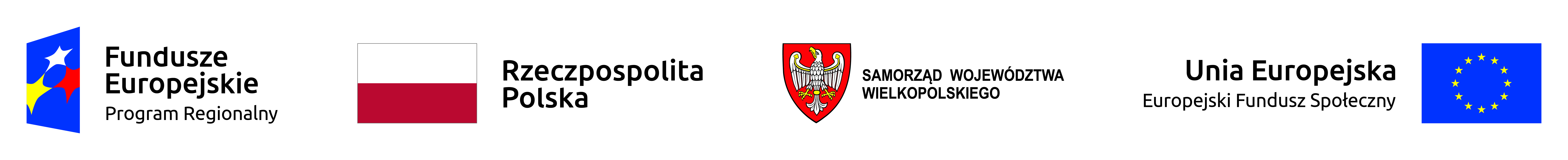 Informacja dotycząca postępowania p.n.Środki ochrony osobistej oraz środki do dezynfekcji dla Wojewódzkiego Szpitala  Zespolonego  im. Ludwika Perzyny w Kaliszu – część ISprawa 22/22- adres strony internetowej prowadzonego postępowania: - link do prowadzonego  postepowania: https://miniportal.uzp.gov.pl/Postepowania/34934e13-1e43-48ab-9ffb-02d69f4e7a73